Levný kapesní pH tester pH600Levný kapesní pH tester pH600 je dodáván v plastikovém pouzdru, včetně ochranného vršku, kalibračního šroubováku, baterie a návodu k použití.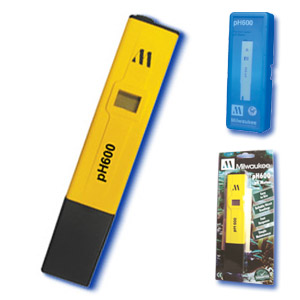 SpecifikaceHodnotaRozsah0,0 až 14,0Rozlišení0,1Přesnost± 0,1KalibraceRučně, 1 bodMěřicí podmínky0 až 50 °C / 32 až 122 °F, 
max. vlhkost 95%Typ baterie/životnost3 x 1,5 V alkalické/ 700 hodRozměry/hmotnost150 x 30 x 24 mm /85 g